2025 Calendar2025 Calendar2025 Calendar2025 Calendar2025 Calendar2025 Calendar2025 Calendar2025 Calendar2025 Calendar2025 Calendar2025 Calendar2025 Calendar2025 Calendar2025 Calendar2025 Calendar2025 Calendar2025 Calendar2025 Calendar2025 Calendar2025 Calendar2025 Calendar2025 Calendar2025 Calendar2025 Calendar2025 CalendarGabonGabonJanuaryJanuaryJanuaryJanuaryJanuaryJanuaryJanuaryFebruaryFebruaryFebruaryFebruaryFebruaryFebruaryFebruaryFebruaryMarchMarchMarchMarchMarchMarchMarch2025 Holidays for GabonSuMoTuWeThFrSaSuMoTuWeThFrSaSuSuMoTuWeThFrSaJan 1	New Year’s DayMar 30	End of Ramadan (Eid al-Fitr)Apr 17	Women’s DayApr 21	Easter MondayMay 1	Labour DayJun 6	Feast of the Sacrifice (Eid al-Adha)Jun 9	Whit MondayAug 15	AssumptionAug 16	Independence DayNov 1	All Saints’ DayDec 25	Christmas Day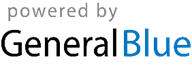 123411Jan 1	New Year’s DayMar 30	End of Ramadan (Eid al-Fitr)Apr 17	Women’s DayApr 21	Easter MondayMay 1	Labour DayJun 6	Feast of the Sacrifice (Eid al-Adha)Jun 9	Whit MondayAug 15	AssumptionAug 16	Independence DayNov 1	All Saints’ DayDec 25	Christmas Day567891011234567822345678Jan 1	New Year’s DayMar 30	End of Ramadan (Eid al-Fitr)Apr 17	Women’s DayApr 21	Easter MondayMay 1	Labour DayJun 6	Feast of the Sacrifice (Eid al-Adha)Jun 9	Whit MondayAug 15	AssumptionAug 16	Independence DayNov 1	All Saints’ DayDec 25	Christmas Day12131415161718910111213141599101112131415Jan 1	New Year’s DayMar 30	End of Ramadan (Eid al-Fitr)Apr 17	Women’s DayApr 21	Easter MondayMay 1	Labour DayJun 6	Feast of the Sacrifice (Eid al-Adha)Jun 9	Whit MondayAug 15	AssumptionAug 16	Independence DayNov 1	All Saints’ DayDec 25	Christmas Day19202122232425161718192021221616171819202122Jan 1	New Year’s DayMar 30	End of Ramadan (Eid al-Fitr)Apr 17	Women’s DayApr 21	Easter MondayMay 1	Labour DayJun 6	Feast of the Sacrifice (Eid al-Adha)Jun 9	Whit MondayAug 15	AssumptionAug 16	Independence DayNov 1	All Saints’ DayDec 25	Christmas Day2627282930312324252627282323242526272829Jan 1	New Year’s DayMar 30	End of Ramadan (Eid al-Fitr)Apr 17	Women’s DayApr 21	Easter MondayMay 1	Labour DayJun 6	Feast of the Sacrifice (Eid al-Adha)Jun 9	Whit MondayAug 15	AssumptionAug 16	Independence DayNov 1	All Saints’ DayDec 25	Christmas Day303031Jan 1	New Year’s DayMar 30	End of Ramadan (Eid al-Fitr)Apr 17	Women’s DayApr 21	Easter MondayMay 1	Labour DayJun 6	Feast of the Sacrifice (Eid al-Adha)Jun 9	Whit MondayAug 15	AssumptionAug 16	Independence DayNov 1	All Saints’ DayDec 25	Christmas DayAprilAprilAprilAprilAprilAprilAprilMayMayMayMayMayMayMayMayJuneJuneJuneJuneJuneJuneJuneJan 1	New Year’s DayMar 30	End of Ramadan (Eid al-Fitr)Apr 17	Women’s DayApr 21	Easter MondayMay 1	Labour DayJun 6	Feast of the Sacrifice (Eid al-Adha)Jun 9	Whit MondayAug 15	AssumptionAug 16	Independence DayNov 1	All Saints’ DayDec 25	Christmas DaySuMoTuWeThFrSaSuMoTuWeThFrSaSuSuMoTuWeThFrSaJan 1	New Year’s DayMar 30	End of Ramadan (Eid al-Fitr)Apr 17	Women’s DayApr 21	Easter MondayMay 1	Labour DayJun 6	Feast of the Sacrifice (Eid al-Adha)Jun 9	Whit MondayAug 15	AssumptionAug 16	Independence DayNov 1	All Saints’ DayDec 25	Christmas Day1234512311234567Jan 1	New Year’s DayMar 30	End of Ramadan (Eid al-Fitr)Apr 17	Women’s DayApr 21	Easter MondayMay 1	Labour DayJun 6	Feast of the Sacrifice (Eid al-Adha)Jun 9	Whit MondayAug 15	AssumptionAug 16	Independence DayNov 1	All Saints’ DayDec 25	Christmas Day6789101112456789108891011121314Jan 1	New Year’s DayMar 30	End of Ramadan (Eid al-Fitr)Apr 17	Women’s DayApr 21	Easter MondayMay 1	Labour DayJun 6	Feast of the Sacrifice (Eid al-Adha)Jun 9	Whit MondayAug 15	AssumptionAug 16	Independence DayNov 1	All Saints’ DayDec 25	Christmas Day13141516171819111213141516171515161718192021Jan 1	New Year’s DayMar 30	End of Ramadan (Eid al-Fitr)Apr 17	Women’s DayApr 21	Easter MondayMay 1	Labour DayJun 6	Feast of the Sacrifice (Eid al-Adha)Jun 9	Whit MondayAug 15	AssumptionAug 16	Independence DayNov 1	All Saints’ DayDec 25	Christmas Day20212223242526181920212223242222232425262728Jan 1	New Year’s DayMar 30	End of Ramadan (Eid al-Fitr)Apr 17	Women’s DayApr 21	Easter MondayMay 1	Labour DayJun 6	Feast of the Sacrifice (Eid al-Adha)Jun 9	Whit MondayAug 15	AssumptionAug 16	Independence DayNov 1	All Saints’ DayDec 25	Christmas Day2728293025262728293031292930Jan 1	New Year’s DayMar 30	End of Ramadan (Eid al-Fitr)Apr 17	Women’s DayApr 21	Easter MondayMay 1	Labour DayJun 6	Feast of the Sacrifice (Eid al-Adha)Jun 9	Whit MondayAug 15	AssumptionAug 16	Independence DayNov 1	All Saints’ DayDec 25	Christmas DayJan 1	New Year’s DayMar 30	End of Ramadan (Eid al-Fitr)Apr 17	Women’s DayApr 21	Easter MondayMay 1	Labour DayJun 6	Feast of the Sacrifice (Eid al-Adha)Jun 9	Whit MondayAug 15	AssumptionAug 16	Independence DayNov 1	All Saints’ DayDec 25	Christmas DayJulyJulyJulyJulyJulyJulyJulyAugustAugustAugustAugustAugustAugustAugustAugustSeptemberSeptemberSeptemberSeptemberSeptemberSeptemberSeptemberJan 1	New Year’s DayMar 30	End of Ramadan (Eid al-Fitr)Apr 17	Women’s DayApr 21	Easter MondayMay 1	Labour DayJun 6	Feast of the Sacrifice (Eid al-Adha)Jun 9	Whit MondayAug 15	AssumptionAug 16	Independence DayNov 1	All Saints’ DayDec 25	Christmas DaySuMoTuWeThFrSaSuMoTuWeThFrSaSuSuMoTuWeThFrSaJan 1	New Year’s DayMar 30	End of Ramadan (Eid al-Fitr)Apr 17	Women’s DayApr 21	Easter MondayMay 1	Labour DayJun 6	Feast of the Sacrifice (Eid al-Adha)Jun 9	Whit MondayAug 15	AssumptionAug 16	Independence DayNov 1	All Saints’ DayDec 25	Christmas Day1234512123456Jan 1	New Year’s DayMar 30	End of Ramadan (Eid al-Fitr)Apr 17	Women’s DayApr 21	Easter MondayMay 1	Labour DayJun 6	Feast of the Sacrifice (Eid al-Adha)Jun 9	Whit MondayAug 15	AssumptionAug 16	Independence DayNov 1	All Saints’ DayDec 25	Christmas Day67891011123456789778910111213Jan 1	New Year’s DayMar 30	End of Ramadan (Eid al-Fitr)Apr 17	Women’s DayApr 21	Easter MondayMay 1	Labour DayJun 6	Feast of the Sacrifice (Eid al-Adha)Jun 9	Whit MondayAug 15	AssumptionAug 16	Independence DayNov 1	All Saints’ DayDec 25	Christmas Day13141516171819101112131415161414151617181920Jan 1	New Year’s DayMar 30	End of Ramadan (Eid al-Fitr)Apr 17	Women’s DayApr 21	Easter MondayMay 1	Labour DayJun 6	Feast of the Sacrifice (Eid al-Adha)Jun 9	Whit MondayAug 15	AssumptionAug 16	Independence DayNov 1	All Saints’ DayDec 25	Christmas Day20212223242526171819202122232121222324252627Jan 1	New Year’s DayMar 30	End of Ramadan (Eid al-Fitr)Apr 17	Women’s DayApr 21	Easter MondayMay 1	Labour DayJun 6	Feast of the Sacrifice (Eid al-Adha)Jun 9	Whit MondayAug 15	AssumptionAug 16	Independence DayNov 1	All Saints’ DayDec 25	Christmas Day27282930312425262728293028282930Jan 1	New Year’s DayMar 30	End of Ramadan (Eid al-Fitr)Apr 17	Women’s DayApr 21	Easter MondayMay 1	Labour DayJun 6	Feast of the Sacrifice (Eid al-Adha)Jun 9	Whit MondayAug 15	AssumptionAug 16	Independence DayNov 1	All Saints’ DayDec 25	Christmas Day31Jan 1	New Year’s DayMar 30	End of Ramadan (Eid al-Fitr)Apr 17	Women’s DayApr 21	Easter MondayMay 1	Labour DayJun 6	Feast of the Sacrifice (Eid al-Adha)Jun 9	Whit MondayAug 15	AssumptionAug 16	Independence DayNov 1	All Saints’ DayDec 25	Christmas DayOctoberOctoberOctoberOctoberOctoberOctoberOctoberNovemberNovemberNovemberNovemberNovemberNovemberNovemberDecemberDecemberDecemberDecemberDecemberDecemberDecemberDecemberJan 1	New Year’s DayMar 30	End of Ramadan (Eid al-Fitr)Apr 17	Women’s DayApr 21	Easter MondayMay 1	Labour DayJun 6	Feast of the Sacrifice (Eid al-Adha)Jun 9	Whit MondayAug 15	AssumptionAug 16	Independence DayNov 1	All Saints’ DayDec 25	Christmas DaySuMoTuWeThFrSaSuMoTuWeThFrSaSuSuMoTuWeThFrSaJan 1	New Year’s DayMar 30	End of Ramadan (Eid al-Fitr)Apr 17	Women’s DayApr 21	Easter MondayMay 1	Labour DayJun 6	Feast of the Sacrifice (Eid al-Adha)Jun 9	Whit MondayAug 15	AssumptionAug 16	Independence DayNov 1	All Saints’ DayDec 25	Christmas Day12341123456Jan 1	New Year’s DayMar 30	End of Ramadan (Eid al-Fitr)Apr 17	Women’s DayApr 21	Easter MondayMay 1	Labour DayJun 6	Feast of the Sacrifice (Eid al-Adha)Jun 9	Whit MondayAug 15	AssumptionAug 16	Independence DayNov 1	All Saints’ DayDec 25	Christmas Day5678910112345678778910111213Jan 1	New Year’s DayMar 30	End of Ramadan (Eid al-Fitr)Apr 17	Women’s DayApr 21	Easter MondayMay 1	Labour DayJun 6	Feast of the Sacrifice (Eid al-Adha)Jun 9	Whit MondayAug 15	AssumptionAug 16	Independence DayNov 1	All Saints’ DayDec 25	Christmas Day1213141516171891011121314151414151617181920Jan 1	New Year’s DayMar 30	End of Ramadan (Eid al-Fitr)Apr 17	Women’s DayApr 21	Easter MondayMay 1	Labour DayJun 6	Feast of the Sacrifice (Eid al-Adha)Jun 9	Whit MondayAug 15	AssumptionAug 16	Independence DayNov 1	All Saints’ DayDec 25	Christmas Day19202122232425161718192021222121222324252627Jan 1	New Year’s DayMar 30	End of Ramadan (Eid al-Fitr)Apr 17	Women’s DayApr 21	Easter MondayMay 1	Labour DayJun 6	Feast of the Sacrifice (Eid al-Adha)Jun 9	Whit MondayAug 15	AssumptionAug 16	Independence DayNov 1	All Saints’ DayDec 25	Christmas Day262728293031232425262728292828293031Jan 1	New Year’s DayMar 30	End of Ramadan (Eid al-Fitr)Apr 17	Women’s DayApr 21	Easter MondayMay 1	Labour DayJun 6	Feast of the Sacrifice (Eid al-Adha)Jun 9	Whit MondayAug 15	AssumptionAug 16	Independence DayNov 1	All Saints’ DayDec 25	Christmas Day30Jan 1	New Year’s DayMar 30	End of Ramadan (Eid al-Fitr)Apr 17	Women’s DayApr 21	Easter MondayMay 1	Labour DayJun 6	Feast of the Sacrifice (Eid al-Adha)Jun 9	Whit MondayAug 15	AssumptionAug 16	Independence DayNov 1	All Saints’ DayDec 25	Christmas Day